Domáca úloha K8			Numerické operácie s uhlami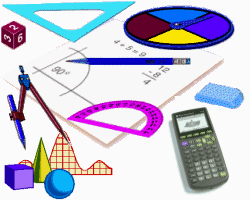 Sčítajte uhly a určte, druh výsledného uhla 
(či je to  ostrý, pravý, tupý, priamy, vypuklý, alebo plný uhol):7°19´+ 5°23´= .....................................................................................Druh uhla: ............................45°38´+ 63°54´=..................................................................................Druh uhla: ............................23°15´+ 66°45´=..................................................................................Druh uhla: ............................77°59´+ 133°20´=................................................................................Druh uhla: ............................52°17´+ 127°43´=................................................................................Druh uhla: ............................12°37´+ 347°23´=................................................................................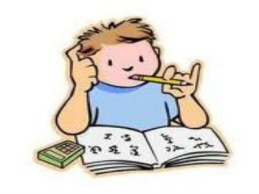 Druh uhla: ............................ Odčítajte:148°46´-  57°19´= ...............................................................................418°35´-294°18´=...............................................................................90°- 15°45´=........................................................................................136°- 58°17´= .....................................................................................198°27´- 59°42´=................................................................................31°29´- 24°35´=..................................................................................Zopakujte si postup riešenia:Sčítavanie:Osobitne sčítavame stupne a minúty: 23°15´+ 45°12´=23°+45°a 15´+12´=68°27´Ak je väčší počet minút vo výsledku ako 60´, výsledok musíme ďalej upraviť: 35°39´+ 78°45´= 113°84´=114°24´     Postup: 35°+78° a 39´+45´=113°84´ 
Keďže počet minút je viac ako 60, musíme premeniť časť minút na 1 stupeň takto:113° 84´=113°a 60´+24´= 113° a 1°24´(teraz pripočítame 1°k 113°)= 114°24´Odčítanie: Osobitne odčítavame stupne a minúty:78° 55´-14°22´= 78°-14°a 55´-22´= 64°33´Ak je v prvom čísle menší počet minút ako v druhom, prípadne 
ak v prvom čísle nemáme žiadne minúty, musíme si to číslo najprv upraviť:135°39´- 78°45´= 134°99´- 78°45´=56°54´	
Postup: Keďže 39´<45´ musíme si jeden stupeň „požičať“ a premeniť ho na minúty: 135°a 39´= 134°+1° a 39´= 134°+60´a 39´(teraz minúty spočítame 60´+39´)=134°99´